FENTON HIGH SCHOOL
BOYS VARSITY BASKETBALLFenton High School Boys Varsity Basketball falls to Linden High School 61-46Wednesday, February 27, 2019
5:00 PM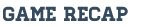 The Linden Eagles defeated their rival Fenton for the third time this season 61-46 and advance in district action at Hartland. Seegar Degayner had a career high 24, which included three triples and a highlight reel alley-oop dunck from out of bounds to lead the Eagles. Eil Beil added 14 and Brendan Miller chipped in 13. Addison McIntosh and Parker Brady each knocked home 16 for the Tigers. Linden improves to 18-2 while Fenton finishes 7-14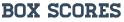 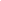 